Publicado en Alcobendas, Madrid el 25/10/2019 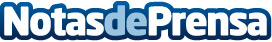 DEKRA ha presentado esta mañana su informe Sobre la Seguridad Vial DEKRALa multinacional alemana ha presentado por cuarto año consecutivo en Madrid su informe de Seguridad Vial con ponentes y moderadores de primer nivel. Este año su informe aborda la seguridad vial de los niños menores de 15 añosDatos de contacto:Irene Barrueco Polo635828804Nota de prensa publicada en: https://www.notasdeprensa.es/dekra-ha-presentado-esta-manana-su-informe Categorias: Automovilismo Comunicación Sociedad Madrid Seguros Ocio para niños Industria Automotriz http://www.notasdeprensa.es